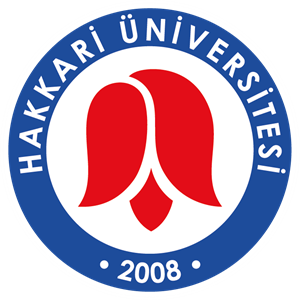                                                                            HAKKARİ ÜNİVERSİTESİ7417 Sayılı Kanunun ile 2547 Sayılı Kanuna eklenen geçici 83. Maddeden Yararlanmak İsteyenler içinBAŞVURU FORMUKİŞİSEL BİLGİLERAdı-Soyadı	:	.....................................................................................  Soyadı Değişikliği Olmuş İse Önceki Soyadı: ..................................................TC Kimlik Numarası	:	.........................	Okul Numarası	:	.........................	Yazışma AdresiSabit Telefon	:	......................... Mobil Telefon: ........................................   E-Posta Adresi	:	..............................................	ADAYIN İLİŞİĞİ KESİLMEDEN ÖNCE KAYITLI OLDUĞU PROGRAMA İLİŞKİN BİLGİLEROkul adı	:	.................................................Bölüm/Programı	:	................................................. Beyan ettiğim tüm bilgilerin doğruluğunu taahhüt ederim. Tarih: .... /	/ 2022Öğrencinin İmzası